8 сентября Международный день грамотности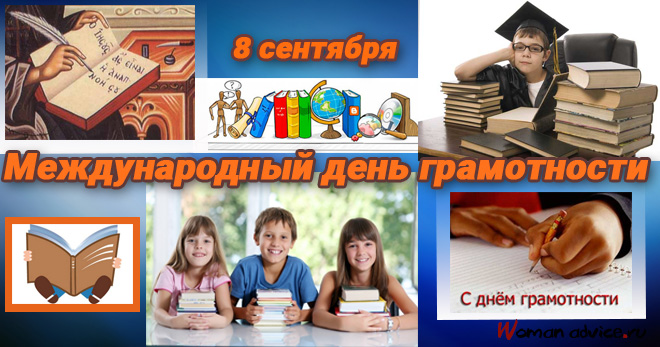 Из истории праздника: Международный день грамотности был утвержден в 1965 году после проведения иранской конференции, главной темой которой значился вопрос о ликвидации безграмотности. По окончании обсуждения было принято решение об учреждении праздника, целью которого станет сокращение количества неграмотных людей путем создания доступного образования даже в самых отдаленных уголках планеты. К сожалению, около 860 миллионов взрослых людей во всем мире не умеют читать и писать. Идея искоренения безграмотности оказалась близкой многим, поэтому годы с 2002 по 2012 были признаны десятилетием грамотности. Был утвержден план международных мероприятий, координатором которых стала ЮНЕСКО. Учреждены несколько премий, вручаемых за самые выдающиеся успехи в борьбе с неграмотностью.Традиции праздникаКаждый год праздник проводится под особым девизом, к примеру «Значение грамотности для женщин», «Грамотность и здоровье», «Грамотность расширяет личные возможности».
День грамотности в России имеет интересную традицию. На протяжении уже нескольких лет каждый желающий, давно окончивший обучение, может освежить свои знания путем написания проверочных диктантов, либо пройти тестирование на проверку своих знаний по разным дисциплинам.
Волонтеры посещают дома престарелых, детские больницы, организовывая обучающие курсы, чтение классиков вслух, небольшие постановки.Общие хештеги мероприятия: #вместемы-сила!# #грамотностьэтомодно #грамотность_легко #грамотностьвмассы #грамотностьнаотлично ## Сроки реализации: 3-8 сентябряПриятна грамотная речь – внимать ей хочется безмерно!А грамотностью пренебречь – путь в никуда, отнюдь не верный!Цель: познакомить с понятием грамотность, традицией и историей праздника.Задачи: Вызвать желание быть грамотным человеком; интерес к классической русской литературе; чувство уважения и любви к книге; стремление транслировать знания. Механика проведения: Подготовительная деятельность: Подготовка волонтеров-старшеклассников для проведения конкурсов и викторин.Оформление: Выставка работ юных художников «Иллюстрации к любимым книгам» Социальная деятельностьИнтерактив - челенж: «Читаем классику!»Семейный Мастер-класс «Мы делаем это вместе: читаем по ролям». «Любимые книги нашего класса» – выставка в библиотеке. «Как это по-русски?!» конкурс-поединок классных команд на знание правил русского языка (Приложение 1)Волонтерский десант: посещение домов престарелых, одиноких пожилых жителей района, ветеранов - чтение классиков вслух, небольшие постановки. Творческая деятельность«Мы пишем грамотно!» - выставка-конкурс классных стенгазетВыставка работ юных художников «Иллюстрации к любимым книгам»Создание социального видео-ролика: «Говори правильно!»Видео-круиз для младших классов. Просмотр мультфильмов с обсуждениемМультфильмы5 советских мультиков об орфографии, пунктуации и тяге к знаниям: «В стране невыученных уроков» (1969)«Как верблюжонок и ослик в школу ходили» (1975)«Слоненок пошел учиться» (1984)«Приключения запятой и точки» (1965)«Наш друг Пишичитай» Короткие мультфильмы о букве, слове и языке: https://www.youtube.com/playlist?list=PLeNbGOow-rne9KWobLdUu2VrOeuxRFTeyПодготовить видеоматериал для отчетного ролика:⎯	Требования к видеоматериалу.технические требования к видео совместной деятельности: ⎯	горизонтальное;⎯	fullhd;⎯	 разрешение мин 1280 на 720.технические требования к видео интервью:⎯	горизонтальное;⎯	статичное fullhd;⎯	разрешение мин 1280 на 720;⎯	средний план;⎯	качественный звук (запись на микрофон).Важно! Советник в брендированной рубашке.Требования к фотографиям: камера фотоаппарата или хорошо снимающего телефона;человек, предмет не должны быть обрезанными;не смазанное фото;−	на фото обязательно присутствует советник/дети;−	присылайте 5-7 качественных снимков с мероприятия (3-4 горизонтальных, 3 вертикальных): 3-4 фотографии крупного плана, пару общих, фото в действииПриложение 1.«Как это по-русски?!» конкурс-поединок классных команд на знание правил русского языкаБлиц для 5 классов.С предложенными паронимами составьте словосочетания, в которых была бы четко видна разница в значениях этих паронимов. От вас требуется два словосочетания соответственно. За каждое правильное словосочетание вы получаете 0,5 б. Максимум за это задание вы можете получить 1 балл.1 команда: одеть – надеть Ответ: одеть ребенка – надеть шапку.2 команда: компания — кампания Ответ: компания друзей – избирательная кампания.Блиц для 6 классов.Выберите правильный вариант произношения. Вам будут представлены три слова. За каждый правильный ответ вы получаете 0,5 б. Максимум за это задание ваша балловая копилка может пополниться на 1,5 балла.1 команда: ЗвОнишь или звонИшь катАлог или каталОг жАлюзи или жалюзИОтвет: звонИшь, каталОг, жалюзИ.2 команда: квАртал или квартАл красИвее или красивЕе дОговор или договОрОтвет: квартАл, красИвее, договОр. Блиц для 7 классов.Вам будет дано прилагательное. Ваша задача – составить с этим прилагательным два словосочетания: в одном словосочетании прилагательное должно выступать как притяжательное, в другом – как качественное. За каждое правильно составленное словосочетание вы получаете 0,5 балла. Максимум за задание вы можете получить 1 балл.1 команда: волчий  Ответ: волчий хвост – волчий аппетит.2 команда: медвежий  Ответ: медвежья берлога – медвежья услуга.Блиц для 8 классов.Ответьте на вопрос. За правильный ответ вы получаете 1 балл.1 команда: Какой частью речи является слово «неужели»? Ответ: частица.2 команда: Какой частью речи является слово «кричащий» Ответ: действительное причастие настоящего времени.Блиц для 9 классов.Продолжите пословицу. Вам будет предложено по три пословицы. За каждый правильный ответ вы получаете 0,5 балла. Максимум вы можете принести своей команде 1,5 балла.1 команда: Труд человека кормит,  Глаза страшатся, Хочешь много знать –Ответ: Труд человека кормит, а лень портит. глаза страшатся, а руки делают. хочешь много знать — надо мало спать.2 команда: Не спеши языком – Сам пропадай, С кем поведешься,Ответ: не спеши языком — торопись делом. сам пропадай, а товарища выручай. с кем поведешься, от того и наберешься. Блиц для 10 классов.Назовите современные русские эквиваленты старославянизмов. Вам будет дано по три старославянизма. За каждый правильный ответ вы получаете 0,5 балла. Максимум за задание вы можете получить 1, 5 балла.1 команда:Чело Ланиты Десница  Ответ: Лоб, щеки, правая рука.2 команда: Перст Живот Зеница Ответ: Палец, жизнь, зрачок (глаз). Блиц для 11 классов.Расшифруйте аббревиатуры. Вам будет предложено по две аббревиатуры, по 0,5 балла за каждую. Максимум вы можете получить 1 балл за задание.1 команда: НИИ, ДНК  Ответ:  Научно-исследовательский институт, Дезоксирибонуклеи́новая кислота́.2 команда: ГАИ, ЗАГС Ответ: Государственная автомобильная инспекция, Запись актов гражданского состояния.3. Разгадайте шараду. За правильный ответ вы получаете 1 балл.1 команда: С буквой К бери меня на покос. А без буквы К ужалю в нос.Ответ: коса – оса.2 команда: Из писка птиц мой первый слог возьмете, второй – с бараньей головы. откройте печь и там найдете То, что не раз едали вы. Ответ: пи-рог.4. Задание-соревнование. Баллы получает та команда, которая первая даст верный ответ. Максимум можно получить 1 балл.Догадайтесь, каким словом заканчивается придуманная журналистом и литератором И. Фоняковым фраза ТАРТУ ДОРОГ КАК ГОРОД…Как называется такая языковая игра? Ответ: Тарту дорог как город УТРАТ. Палиндром.Конкурс «Мы – одна команда».1.. «Загадочный круг». В каждом круге написано шесть букв. Ваша задача – найти как можно больше различных имен существительных, которые можно прочесть по ходу часовой стрелки и наоборот, но обязательно подряд.За каждое слово вы получаете 0,1 балл. Если вы называете все слова, то получаете 1,3 балл. На выполнение вам дается 4 минуты.1 команда: (круг из букв соколе)Ответ: Сок, кол, село, сокол, лесок, лес, колесо, око, осел (всего – 9 слов). 2 команда:(круг из букв дасоко)Ответ: Сок, око, коса, оса, осадок, ад, док, код, ода, сад, ас, садок (всего – 12 слов).4. Сколько фразеологизмов в тексте? На карточках написан текст. Задача команд – найти как можно больше фразеологизмов. За каждый правильный фразеологизм вы получаете 0,1 балла (максимум 1,3) У вас есть 3 минуты.С ног до головы. Когда-то я был с ним на короткой ноге. Но однажды он (с левой ноги встал, что ли?) полез ко мне драться. Я со всех ног домой! Еле ноги унёс!.. Зато теперь я к нему ни ногой. Ноги моей больше у него не будет! – Да. Ведёт он себя из рук вон плохо. Надо бы взять его в руки. И дать ему по рукам. Чтобы знал: рукам воли не давай! И тогда — руку даю на отсечение — он сразу перестанет распускать руки!Ответ: С ног до головы, на короткой ноге, с левой ноги встал, со всех ног, еле ноги унёс, ни ногой, ноги не будет, из рук вон, взятьв руки, дать по рукам, рукам воли не давай, руку даю на отсечение, распускать руки. (13 фразеологизмов)